„Następny do raju” Marek Hłasko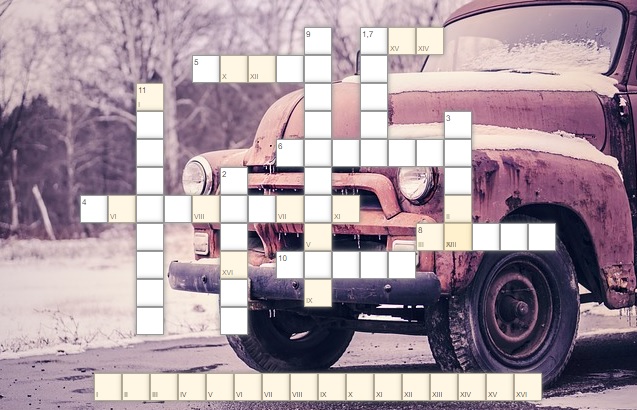 Amerykańska ciężarówka o dużej ładowności.Baza Transportowa… Jak nazywają się nowe wozy, które miały być dostarczone do bazy transportowej?Co oznacza art. 225, z którego odbywał karę więzienia Dziewiątka?Żona Zabawy.„Maskotka” przymocowana do błotnika jednej z ciężarówek.O co grali w pokera kierowcy bazy transportowej.Taktyka używana podczas gry karcianej mająca wprowadzić w błąd pozostałych uczestników.Który z kierowców miał 25 lat?Imię Warszawiaka.Akcja powieści rozgrywa się w okolicach… Kłodzkiej.